为参加教练培训而筹款Creative Results Management 为了让课程学费实惠合理，所以透过筹款方式筹集相当大部分的营运经费。不过，学费对某些人来说可能还是个挑战。你或许可以透过你的祷告伙伴和资金支持者筹集你参加培训所需的资金。 我希望这筹款信范本能帮助你筹足所需的资金，让你能参加培训。1. 请先为着参加培训祷告，确保那是神的旨意。 2. 如果参加培训合乎神的旨意，祂一定会提供所需的经费。3. 先找出培训、交通、住宿、膳食所需的费用。扣除你已经有的金额。剩余的数目就是你需要筹集的款项。培训学费：	US$2997 （早鸟价）机票：	US$375住宿：	US$550 膳食／其它：US$300总数：	US$4,222已有金额：	-US$1,000所需金额：	US$3,2224. 祷告寻求神要你如何获得所需的款项。5. 如果神在你脑海里显示某个人，就直接与那人接洽，要求对方协助。（如有需要，可以修改下一页的信件范本然后使用它。）在思考如何筹款的同时，请也考虑我在这篇文章里有关营销的内容： http://keithwebb.com/stop-hiding-behind-internet-connect-personally/主恩满溢，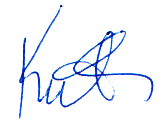 基斯 ‧ 韦伯［信件范本－请修改细节以符合你的情况。］亲爱的巨懿和绮倩， 主内平安！我希望能得到你们的协助。 随着我的事工角色的扩大，我现在面临的一个巨大挑战是如何从远处激励和培育植堂工作者。为了达到这目的，我们的机构尝试了使用特会、探访、小组、和网路会议。但我发觉，最有效的方法是持续不断的在职个人教练关系。 何谓教练？教练是一种高等的成人学习方式。成年人透过对话与发现来学习，比透过让他人教导来得更有效。我们都能认同邱吉尔（Winston Churchill）所说的话：“虽然我不总是喜欢被教导，但我随时都准备好学习。” 教练的目的是培育一个人，让他能透过聆听圣灵来更有效地自己产生新的学习。这对植堂工作者来说是最适合的。我希望能参加一个专业教练培训来学习如何更有效地教练他人。一家名为 Creative Results Management 的机构有一套完整的基督徒教练培训课程，称为 “精通教练证书课程”。 该课程包括一周的密集培训，加上三个月透过互联网的在线课，学费为 US$3,247。如果加上机票、住宿，总计大约 US$4,222。这其实是相当合理的，因为类似的非基督徒教练培训单是学费就已经收取 US$4,000 至 US$6,500。从现有的事工资金当中，我已经有了四分之一的所需经费。我写信是为了询问你们是否愿意特别资助我 US$1,000，来支付这培训的部分剩余费用？如果我在今年 8 月 1 日之前缴清全额学费，我将获得 US$250 的折扣。如果你们能在下周结束之前让我知道你们如何能帮助我，以便我能够制订其它计划，我将感激不尽。 你们可以透过电子邮件让我知道你们的决定，或直接致电给我。款项可以直接转入我们现有的事工帐户。愿主祝福你们和家人，馨仪xinyi.wang@xuandao.org附：如果你们想知道更多有关培训的信息，可以访问：https://creativeresultsmanagement/mastery-chinese